§856.  Official returnsCopies of the election results must be open to the public as soon as the count is completed.  The warden shall prepare the official return pursuant to section 711.  The official return of each voting district is derived from the totals from the official tally tape, the totals from the hand-tallies of all red-lined or unread ballots and the tally sheets used to record all valid write-in votes.  Once the clerk has made the attested copies of the precinct returns, if applicable, and the total municipality return and filed these attested copies with the Secretary of State, the return becomes the official return for that municipality.  [PL 2001, c. 310, §67 (RPR).]SECTION HISTORYPL 1985, c. 161, §6 (NEW). PL 1995, c. 459, §109 (AMD). PL 2001, c. 310, §67 (RPR). The State of Maine claims a copyright in its codified statutes. If you intend to republish this material, we require that you include the following disclaimer in your publication:All copyrights and other rights to statutory text are reserved by the State of Maine. The text included in this publication reflects changes made through the First Regular Session and the First Special Session of the131st Maine Legislature and is current through November 1, 2023
                    . The text is subject to change without notice. It is a version that has not been officially certified by the Secretary of State. Refer to the Maine Revised Statutes Annotated and supplements for certified text.
                The Office of the Revisor of Statutes also requests that you send us one copy of any statutory publication you may produce. Our goal is not to restrict publishing activity, but to keep track of who is publishing what, to identify any needless duplication and to preserve the State's copyright rights.PLEASE NOTE: The Revisor's Office cannot perform research for or provide legal advice or interpretation of Maine law to the public. If you need legal assistance, please contact a qualified attorney.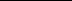 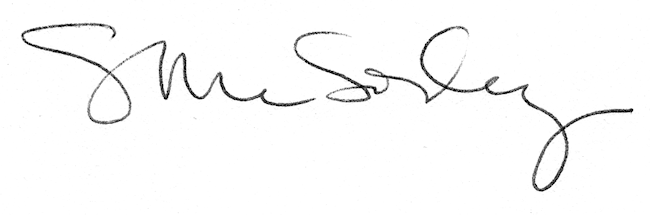 